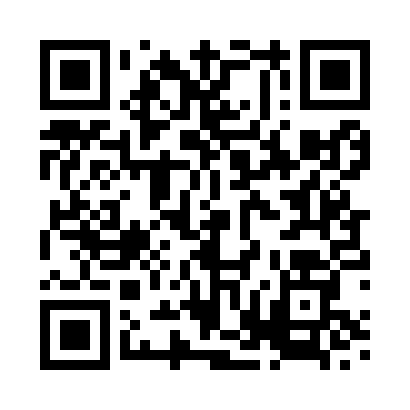 Prayer times for Southbourne, Dorset, UKMon 1 Jul 2024 - Wed 31 Jul 2024High Latitude Method: Angle Based RulePrayer Calculation Method: Islamic Society of North AmericaAsar Calculation Method: HanafiPrayer times provided by https://www.salahtimes.comDateDayFajrSunriseDhuhrAsrMaghribIsha1Mon3:054:591:116:459:2311:172Tue3:055:001:116:459:2311:173Wed3:065:001:126:459:2211:174Thu3:065:011:126:459:2211:175Fri3:075:021:126:459:2211:176Sat3:075:031:126:459:2111:167Sun3:085:041:126:449:2011:168Mon3:085:051:126:449:2011:169Tue3:095:061:136:449:1911:1610Wed3:095:071:136:449:1811:1511Thu3:105:081:136:439:1811:1512Fri3:115:091:136:439:1711:1513Sat3:115:101:136:429:1611:1414Sun3:125:111:136:429:1511:1415Mon3:125:121:136:429:1411:1316Tue3:135:131:136:419:1311:1317Wed3:145:141:136:409:1211:1318Thu3:145:161:136:409:1111:1219Fri3:155:171:146:399:1011:1120Sat3:165:181:146:399:0911:1121Sun3:165:191:146:389:0711:1022Mon3:175:211:146:379:0611:1023Tue3:185:221:146:379:0511:0924Wed3:185:231:146:369:0311:0825Thu3:195:251:146:359:0211:0826Fri3:205:261:146:349:0111:0727Sat3:205:271:146:338:5911:0628Sun3:215:291:146:338:5811:0529Mon3:245:301:146:328:5611:0230Tue3:265:321:146:318:5511:0031Wed3:295:331:146:308:5310:57